								Skjervøy båtforening 02.06.2020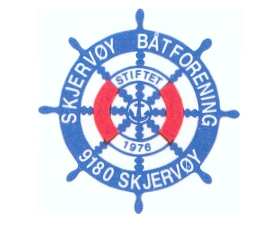 Referat fraMøte med hoved bryggevakterleder, slippleder, huskomiteleder og styretOppmøtte: Arne Henriksen, Oddmund Sørensen, Frank Pedersen, Nils Alm, Frank Bless, Dag Dyrnes, Arne F. Antonsen, Terje Trætten, Håvard Paulsen(sekr)Tid:	Tirsdag 02.06.20 kl 19.00 Sted:	 KlubbhusetSakliste:Dugnadspenger/økonomiFormann orienterer om ordningen med dugnadsoppmøte og refusjon.  Noen har tatt kontakt og etterspurt dugnadspenger.Nå har det vært etterspurt etter medlemmer til støyping av lodd.Viktig at alle medlemmer får tilbud når det skal utføres dugnader.  Slik at alle som vil får anledning til å tjene inn dugnadsavgiften.Status bryggene/slippenBrygge 1:ikke mye å se på overflatadekket på den nye T’en er svært glattløsningen er å strø sand i neste gang man impregnerer dekketen ende har behov for å løftes, bør gjøres så snart som mulig.En uteligger er noe slitt og slakk i innfestinga- er fikset.Lysene er rikkelaktig, må sveises.Foreslår at det kjøpes inn et lite sveiseapparat til foreninga.Totalt sett er brygga i god stand.Viktig at det sendes sms til de på brygga for arbeid som skal gjøresBrygge 3Utfordringer på enden, en ende trenger å løftes og stikke under en flottørDet skulle vært dykket på fortøyningene, avtales med dykkerEtter fall i havet under arbeid oppfordres alle som jobber på bryggene å bruke vest.Brygge 4Brygga skal skiftes ut, uteriggere er merket ift hva som skal beholdes, kastes og lagres.Ny brygge kommer ca 15.augustGammelbrygga skal selges.Moloen fra Nofi-fyllinga er under byggingPå innerenden av brygga burde det vært gravd ut noe masseVannet til brygge 7 vil bli borte i en periode mens ny brygge monteres.Brygge 7En uterigger er knekt, litt usikker på hva som skal gjøres med denneDet ligger to på slippområdet og en kan hentes herAlle bryggeplasser må gåes over for å sjekke bredderBehov for dugnad meldes og innkalles via sms-tjenestenEi fortøyning må strammes oppBrygge 8Ny rull til landgang er bedt om anbud  hos HofsøyPrimer til ståldelen av brygga gjøres tilgjengelig for medlemmer slik at dette kan gjøres etter avtale.Alle fortøyningene skal svømmes overDet må stikkes mer flyt under på et par steder.Nytt skilt til gjesteplass må settes oppKoble vann til gjesteplassen/enden av bryggaSlippen:Sjøen har gravd under støpplata, det avtales stabling av stein med slipplataNedgraving av oppsamlingstank planlegges, men det er behov for å fylle den med vann. Forskallinga må justeres noe etter vinteren og det vil være behov for noe krafsehjelp ift støping av platting og tilgraving.Området skal i tillegg gruses og det skal tas ut litt mer masser under fjellet for å øke plassen noe.  Vann og strøm er under kontroll ift anbud/tilbudTilbud om dugnad sendes til alle medlemmer ift skogrydding langs veien bort til slippenDet må lages bordbakker.Terje er arbeidsleder for arbeidet i slippområdet og melder når det er klart for dugnad.Oppsummering:Viktig at bryggevaktene følger med på dugnad slik at medlemmer får tilbud og blir med på innrapporteringenViktig med kontonummer til de som skal ha penger til gode ifm dugnadMøtet hevet kl. 20.15Håvard Paulsen(sekr)